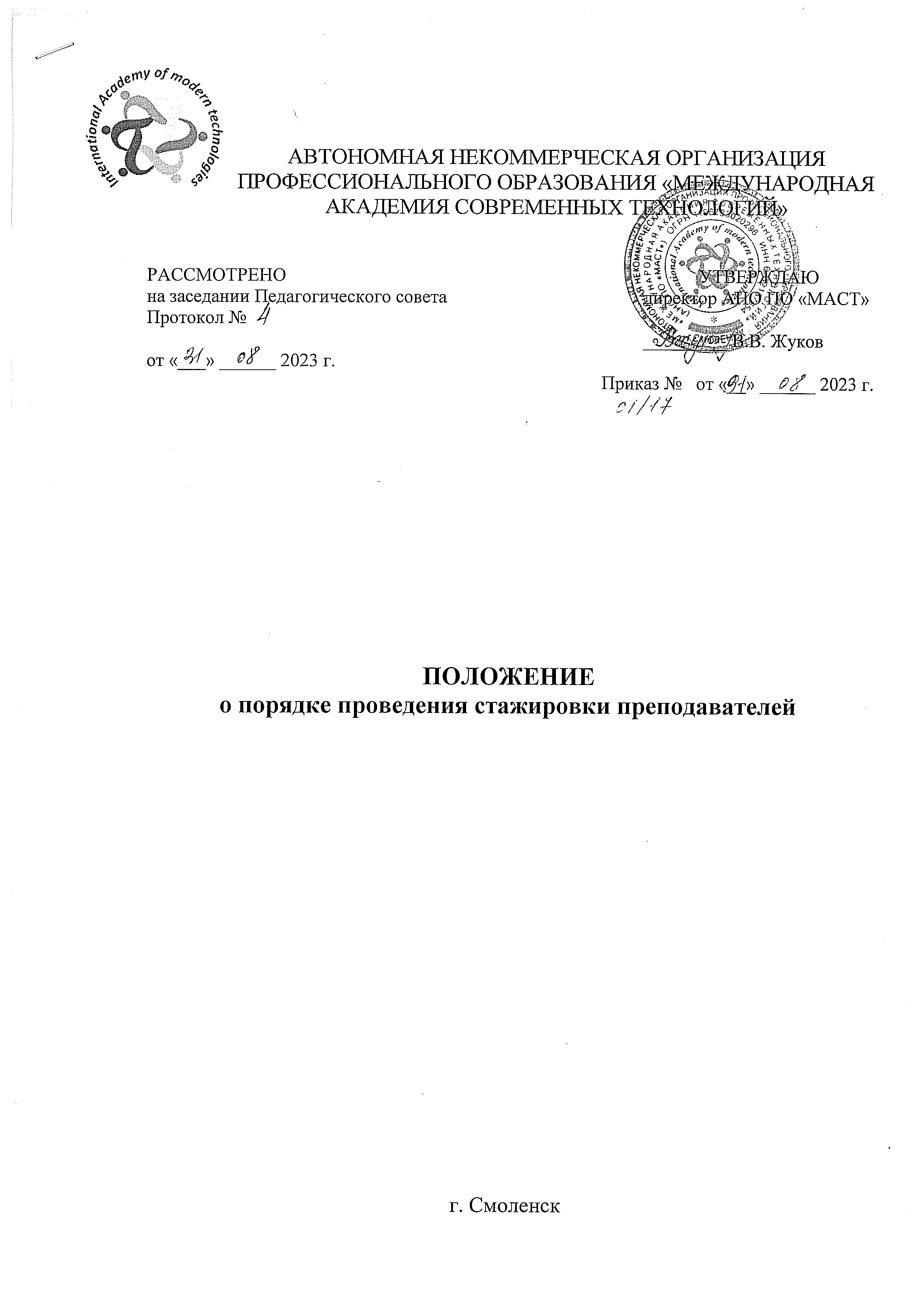 Общие положенияНастоящее положение разработано в соответствии с требованиями федеральных государственных образовательных стандартов среднего профессионального образования.Настоящее положение разработано для организации стажировки педагогических работников АНО ПО «Международная академия современных технологий» (далее - Академия).Под стажировкой преподавателей понимается целенаправленное непрерывное совершенствование ими профессиональных компетенций и педагогического мастерства. Стажировка носит практико-ориентированный характер.Основными принципами осуществления стажировки являются системность, научность, перспективность, ориентация на развитие работника как личности, индивидуализация, сочетание стажировки с самообразованием.Общее руководство процессом организации стажировок осуществляется методистом АНО ПО «МАСТ».Направление работника Академии на стажировку производится приказом директора с визой ознакомления работника.Преподаватели Академии, отвечающие за освоение студентами/обучающимися профессионального цикла, должны проходить стажировку в профильных организациях не реже 1 раза в 3 года.Цели и задачи стажировки2.1 Целью стажировки является формирование и развитие профессиональных компетенций педагогических работников Академии.2.2 Задачами стажировки являются:совершенствование знаний и умений в психолого-педагогической, научно-профессиональной и общекультурной деятельности на основе современных достижений науки, прогрессивной техники и технологии;подготовка преподавателей, в первую очередь, по профессиональным модулям, ознакомление их с новейшими технологиями, перспективами развития и организации соответствующей отрасли;освоение инновационных технологий, форм, методов и средств обучения;изучение отечественного и зарубежного опыта к требованиям уровня квалификации специалистов и необходимости освоения современных методов решения профессиональных задач;выработка конкретных предложений по совершенствованию учебного процесса, внедрению в практику обучения передовых достижений науки, техники и производства.3. Содержание стажировкиСодержание стажировки определяется программой стажировки, разработанной в соответствии с содержанием соответствующей общепрофессиональной дисциплины или профессионального модуля.Программа стажировки (Приложение 1) разрабатывается методистом Академии, планирующим прохождение повышения квалификации и стажировки педагогического работника, и утверждается приказом директора Академии. Программа стажировки подлежит обязательному согласованию с организацией, на базе которой реализуется стажировка.Стажировка преподавателей может осуществляться в очной, заочной и дистанционной формах. Сроки стажировки определяются Академией по согласованию с организацией на базе организации, которой реализуется стажировка.Стажировка может предусматривать:самостоятельную теоретическую подготовку по теме стажировки с   обязательным подтверждением данной работы;работу с нормативной документацией;выполнение функциональных	обязанностей должностных лиц (в  качестве временно исполняющего обязанности или дублера);получение консультаций по заявленной проблеме; участие в совещаниях, деловых встречах;разработку продукта, проекта как результата стажировки.4. Контроль над выполнением программы стажировки4.1 По итогам прохождения стажировки методисту Академии представляются следующие отчетные документы:программа стажировки;отчет о прохождении стажировки (Приложение 2).4.2 На заседании ПЦК заслушивается отчет о стажировке (содержание – Приложение 2), а также даются рекомендации по использованию результатов стажировки с учетом ее практической значимости для совершенствования учебного процесса и научной работы. Итоги заседания оформляются протоколом.4.3 Результаты стажировки учитываются при аттестации преподавателей Академии, информация о прохождении стажировки указывается в отчетной документации Академии. Приложение 1 ПРОГРАММА СТАЖИРОВКИПедагогического, руководящего работника (нужное подчеркнуть) ____________________________________________________________________________Фамилия, имя, отчество1. Форма стажировки ___________________________________________________________(с отрывом или без отрыва от основной работы)2. Объём стажировки, час.: ________ начало________ окончание_________ 3. Место прохождения стажировки ________________________________________________(предприятие, образовательная организация)4. Руководитель (консультант) стажировки _________________________________________(Фамилия, имя, отчество)Цель стажировки______________________________________________________________5. Наименование программы стажировки: __________________________________________Перечень основных вопросов, подлежащих изучению: 6. Программа стажировки рассмотрена на заседании цикловой комиссии __________________________________________________________________________________________________________________________________________________________ Протокол заседания от ___________________ № _____Председатель ПЦК __________ /_________________ /Приложение 2УТВЕРЖДАЮ______________________ «____»   _______   20__   г.ОТЧЕТ О СТАЖИРОВКЕРаботника ____________________________________________________________________(Фамилия, имя, отчество)1. Форма стажировки __________________________________________________________	(с отрывом или без отрыва от основной работы)2. Объём стажировки:_______________ начало___________ окончание____________3. Место прохождения стажировки-______________________________________________			(предприятие, образовательная организация)4. Руководитель (консультант) стажировки ________________________________________			(Фамилия, имя, отчество)5. Цель стажировки ____________________________________________________________6. Наименование программы стажировки: _________________________________________7. Наименование учебных дисциплин или профессиональных модулей, по которым проводилась стажировка ________________________________________________________8. Краткое описание выполняемой работы__________________________________________________________________________________________________________________________________________________________9. Краткое описание практической значимости стажировки для использования в учебном процессе__________________________________________________________________________________________________________________________________________________________10. Отчет о прохождении стажировки рассмотрен на заседании цикловой комиссии _____________________________________________________________________________Протокол заседания от ____________________ № _________Работник-стажер  _______________________// __________ Председатель ПЦК __________ /______________________/Приложение 3 УТВЕРЖДАЮ						______//___________«___» __________ 20__ г.ОТЗЫВна сотрудника АНО ПО «МАСТ» (Ф.И.О.),проходившего стажировку в должности _____________________________________Характеристика подготовки и работа (Ф.И.О.)2.	Дополнительные сведения о работе:«___» __________ 202___ г.СОГЛАСОВАНО__________ ___________«___» ___________ 20__ г.УТВЕРЖДАЮДиректор АНО ПО«Международная академия современных технологий»___________ В.В, Жуков«___» __________ 20__  г.№ п.п.Вопросы подлежащие изучениюОбъем времени, отведенный на освоение, часов123456.№п/пОсновные вопросы стажировкиОценкаПримечание1.2.3.4.5.6.7.8.9.10.11.12.13.ИТОГОВАЯ ОЦЕНКАИТОГОВАЯ ОЦЕНКА